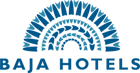 BAJA HOTELS SPONSOR DI VOLLEY HERMAEAMilano, 21 novembre 2022 - Baja Hotels è sponsor di Hermaea Olbia, la squadra di pallavolo femminile di Serie A2. Le aquile biancoblu, dal 2014 in serie A2, sono oggi al primo posto nel girone femminile e un ricco calendario di match le aspetta sui campi più insidiosi di tutta Italia.Con 40 anni di storia e di successi, la squadra di pallavolo femminile di Olbia è un’eccellenza indiscussa dello sport in Sardegna e in Italia e punta a scalare la vetta del volley nazionale e internazionale.“Siamo molto onorati di poter contribuire alla valorizzazione e alla crescita di una eccellenza sportiva come Hermaea . Con questa partnership  consolidiamo ulteriormente  il legame già profondo e duraturo con la Sardegna abbracciando, in questo caso, il mondo dello sport  l quale merita di essere supportato al pari delle tante bellezze naturalistiche, culturali, artistiche e enogastronomiche che quest'isola meravigliosa custodisce, con l’auspicio che il binomio Hernaea – Baja Hotels sia foriero di nuovi ambiziosi successi”. Dichiara Marco Bongiovanni, Amministratore Delegato di Baja Hotels Per informazioni alla stampa:Veronica Cappennani cappennani@ferdeghinicomunicazione.it  cell: 333.8896148Sara Ferdeghini sara@ferdeghinicomunicazione.it cell: 335.7488592Ferdeghini Comunicazione SrlBAJA HOTELSIl gruppo alberghiero Baja Hotels, racchiude 3 hotels, 4 e 5 stelle, dallo stile tutto italiano. Le strutture sono ubicate nel nord della Sardegna, lungo la Costa Smeralda,  località  Baja Sardinia : Club Hotel, La Bisaccia, Grand Relais de Nuraghi. 